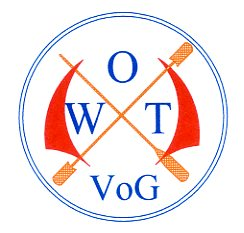 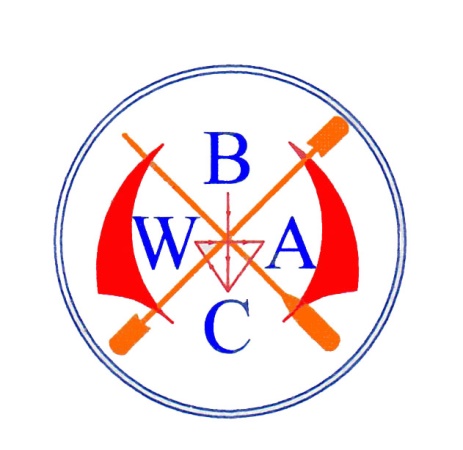 OCEAN WATERSPORTS TRUST (Vale of Glamorgan) OperatingBARRY COMMUNITY WATER ACTIVITIES CENTREWeb site:- www.bcwac.org.uke.mail:- secretary@bcwac.org.ukCharity Commission Reg. No. 1157946FORM OF AGREEMENT  TO UNDERTAKE BOATING ACTIVITIESI …………………………………………….. of the …………………………………. …………………….. …………………………OrganisationContact details Address …………………………………………………………………………………Email …………………………………………….. Telephone …………………………………………I confirm I have the appropriate qualifications to instruct/undertake the activities I’m performing at the Barry Community Water Activities CentreI confirm I have read and will abide by the BCWAC “Safeguarding Policy” for Children and Vulnerable people.I confirm I have read and will conform to the requirements of Associated British Port Licence relating to the Use of No 1 Dock, Barry Docks. In particular Section 4 Obligations, the Schedule and permitted area of Use, restricted when shipping movements are imminent. I have consulted the appropriate BCWAC Risk assessment for the proposed activity, and will further consider prior to commencing any activity to make an assessment for any additional hazards and update and implement the plan accordingly.I acknowledge that the BCWAC Operations Committee members have full authority and jurisdiction to over-ride any activity planned or taking part that they consider do not comply with the Rules, regulations and policies of the Trust, and I will abide by any instructionsAny disagreement shall be adjudicated, for its relevance by the Management Committee, to which any party feeling aggrieved shall submit their case to the secretary@bcwac.org.ukI confirm my Group has full insurance to undertake the planned activity.And the fees for 2015 to March 2016  have been paid in accordance with the tariff:-Organisations with a membership of above 201   		- £300 + vat =£360Organisations with a membership of 101 to 200   		- £200 + vat = £240Organisations with a membership of less than 100   	- £100 + vat = £120For none OWT members a daily fee of £5.00 +vat              £6.00 per person per dayCheques made payable to Ocean Watersports TrustSigned …………………………………………………………..  Date ………………Form to be returned to the Secretary or provided to the Operations Committee member on site.